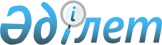 О внесении изменений в решение Мангистауского районного маслихата от 24 декабря 2014 года № 22/187 "О районном бюджете на 2015-2017 годы"Решение Мангистауского районного маслихата Мангистауской области от 28 октября 2015 года № 27/222. Зарегистрировано Департаментом юстиции Мангистауской области от 16 ноября 2015 года № 2867      Примечание РЦПИ.

      В тексте документа сохранена пунктуация и орфография оригинала.

      В соответствии с Бюджетным кодексом Республики Казахстан от 4 декабря 2008 года, Законом Республики Казахстан от 23 января 2001 года «О местном государственном управлении и самоуправлении в Республике Казахстан» и решением Мангистауского областного маслихата от 23 октября 2015 года № 28/422 «О внесении изменений в решение областного маслихата от 11 декабря 2014 года № 21/304 «Об областном бюджете на 2015-2017 годы» (зарегистрировано в Реестре государственной регистрации нормативных правовых актов за № 2849), Мангистауский районный маслихат РЕШИЛ:



      1. Внести в решение Мангистауского районного маслихата от 24 декабря 2014 года № 22/187 «О районном бюджете на 2015-2017 годы» (зарегистрировано в Реестре государственной регистрации нормативных правовых актов за № 2593, опубликовано в информационно-правовой системе «Әділет» от 29 января 2015 года) следующие изменения:



      пункт 1 изложить в новой редакции:

      «1.Утвердить районный бюджет на 2015-2017 годы согласно приложению соответственно, в том числе на 2015 год в следующих объемах:

      1) доходы - 6 245 505,8 тысяч тенге, в том числе по:

      налоговым поступлениям - 4 618 789,0 тысяч тенге;

      неналоговым поступлениям - 10 202,8 тысячи тенге;

      поступлениям от продажи основного капитала - 15 904,0 тысячи тенге; поступлениям трансфертов - 1 600 610,0 тысяч тенге;

      2) затраты - 6 249 741,3 тысячи тенге;

      3) чистое бюджетное кредитование - 136 329,7 тысяч тенге, в том числе:

      бюджетные кредиты - 150 821,7 тысяч тенге;

      погашение бюджетных кредитов - 14 492,0 тысячи тенге;

      4) сальдо по операциям с финансовыми активами – 0 тенге, в том числе:

      приобретение финансовых активов – 0 тенге;

      поступления от продажи финансовых активов государства – 0 тенге.

      5) дефицит (профицит) бюджета - -140 565,2 тысячи тенге;

      6) финансирование дефицита (использование профицита) бюджета - 140 565,2 тысячи тенге, в том числе:

      поступление займов - 150 821,7 тысяч тенге;

      погашение займов - 14 492,0 тысячи тенге;

      используемые остатки бюджетных средств – 4 235,5 тысяч тенге.



      в пункте 3:



      подпункты 1), 2) и 5) изложить в новой редакции:

      «1) индивидуальный подоходный налог с доходов, облагаемых у источника выплаты - 83,1 процентов;

      2) индивидуальный подоходный налог с доходов, не облагаемых у источника выплаты - 91,1 процентов;

      5) социальный налог - 83,0 процентов.».



      в пункте 4:



      первое, третье абзацы изложить в новой редакции:

      «170 687 тысяч тенге – на оплату труда по новой модели системы оплаты труда и выплату ежемесячной надбавки за особые условия труда к должностным окладам работников государственных учреждений, не являющихся государственными служащими, а также работников государственных казенных предприятий, финансируемых из местных бюджетов;

      44 494 тысячи тенге – повышение оплаты труда учителям, прошедшим повышение квалификации по трехуровневой системе».



      пункт 5 изложить в новой редакции:

      «5. Учесть, что в районном бюджете на 2015 год предусмотрены бюджетные кредиты из республиканского бюджета в следующем объеме:

      149 180,7 тысяч тенге – для реализации мер социальной поддержки специалистов социальной сферы сельских населенных пунктов.».



      в пункте 6:



      первое, третье абзацы изложить в новой редакции:

      «803 112 тысячи тенге – на развитие транспортной инфраструктуры;

      90 145 тысяч тенге – на строительство 4-х квартирного жилого дома в селах Акшымырау, Онды, Тущыкудук, Жынгылды.,».



      в пункте 7:



      первый абзац изложить в новой редакции:

      «12 386 тысяч тенге – на проведение мероприятий, посвященных семидесятилетию Победы в Великой Отечественной войне.».



      2. Руководителю аппарата Мангистауского районного маслихата (Е.Калиев) после государственной регистрации в департаменте юстиции Мангистаукой области обеспечить официальное опубликование настоящего решения в информационно-правовой системе «Әділет».



      3. Контроль за исполнением настоящего решения возложить на заместителя акима Мангистауского района (А.Сарбалаев).



      4. Настоящее решение вводится в действие с 1 января 2015 года.

       Председатель сессии                     Е.Мамбетнияз

      

      Секретарь районного маслихата           Т.Кыланов

 

       «СОГЛАСОВАНО»

      Узакбай Асемгуль Жылкыбеккызы

      Исполняющий обязанности руководителя

      государственного учреждения 

      «Мангистауский районный отдел

      экономики и финансов»

      28 октябрь 2015 года

 

 

Приложение

к решению районного маслихата

от 28 октября 2015 года № 27/222 Районный бюджет на 2015 год
					© 2012. РГП на ПХВ «Институт законодательства и правовой информации Республики Казахстан» Министерства юстиции Республики Казахстан
				Кат.Кл.ПдкНаименованиеСумма, тыс.тенгеI.Доходы6 245 505,81Налогвые поступления4 618 789,00 1Подоходный налог326 770,02Индивидуальный подоходный налог326 770,00 3Социальный налог254 479,01Социальный налог254 479,00 4Hалоги на собственность3 966 267,01Hалоги на имущество3 902 067,03Земельный налог11 490,04Hалог на транспортные средства52 138,05Единый земельный налог572,00 5Внутренние налоги на товары, работы и услуги 63 197,02Акцизы3 359,03Поступления за использование природных и других ресурсов 46 632,04Сборы за ведение предпринимательской и профессиональной деятельности13 109,05Налог на игорный бизнес97,00 7Прочие налоги217,01Прочие налоги217,00 8Обязательные платежи, взимаемые за совершение юридически значимых действий и (или) выдачу документов уполномоченными на то государственными органами или должностными лицами7 859,0Обязательные платежи, взимаемые за совершение юридически значимых действий и (или) выдачу документов уполномоченными на то государственными органами или должностными лицами1Государственная пошлина7 859,02Неналоговые поступления10 202,80 1Доходы от государственной собственности3 564,81Поступления части чистого дохода государственных предприятий1 700,05Доходы от аренды имущества, находящегося в государственной собственности1 845,07Вознаграждения по кредитам, выданным из государственного бюджета19,80 2Поступления от реализации товаров (работ, услуг) государственными учреждениями, финансируемыми из государственного бюджета2 194,01Поступления от реализации товаров (работ, услуг) государственными учреждениями, финансируемыми из государственного бюджета2 194,00 3Поступления денег от проведения государственных закупок, организуемых государственными учреждениями, финансируемыми из государственного бюджета86,01Поступления денег от проведения государственных закупок, организуемых государственными учреждениями, финансируемыми из государственного бюджета 86,00 4Штрафы, пени, санкции, взыскания, налагаемые государственными учреждениями, финансируемыми из государственного бюджета, а также содержащимися и финансируемыми из бюджета (сметы расходов) Национального Банка Республики Казахстан175,01Штрафы, пени, санкции, взыскания, налагаемые государственными учреждениями, финансируемыми из государственного бюджета, а также содержащимися и финансируемыми из бюджета (сметы расходов) Национального Банка Республики Казахстан, за исключением поступлений от организаций нефтяного сектора175,00 6Прочие неналоговые поступления4 183,01Прочие неналоговые поступления4 183,03Поступления от продажи основного капитала15 904,00 1Продажа государственного имущества, закрепленного за государственными учреждениями3 210,01Продажа государственного имущества, закрепленного за государственными учреждениями3 210,00 3Продажа земли и нематериальных активов12 694,01Продажа земли12 694,04Поступления трансфертов 1 600 610,00 2Трансферты из вышестоящих органов государственного управления1 600 610,02Трансферты из областного бюджета1 600 610,0ФгрАдмПрНаименованиеСумма, тыс.тенгеНаименованиеСумма, тыс.тенгеІІ.Затраты6 249741,31Государственные услуги общего характера389 553,0112Аппарат маслихата района (города областного значения)17 696,0001Услуги по обеспечению деятельности маслихата района (города областного значения)17 366,0003Капитальные расходы государственного органа330,0122Аппарат акима района (города областного значения)116 354,0001Услуги по обеспечению деятельности акима района (города областного значения)96 854,0003Капитальные расходы государственного органа19 500,0123Аппарат акима района в городе, города районного значения, поселка, села, сельского округа180 585,0001Услуги по обеспечению деятельности акима района в городе, города районного значения, поселка, села, сельского округа180 585,0458Отдел жилищно-коммунального хозяйства, пассажирского транспорта и автомобильных дорог района (города областного значения)38 102,0001

 

 013Услуги по реализации государственной политики на местном уровне в области жилищно-коммунального хозяйства, пассажирского транспорта и автомобильных дорог Капитальные расходы государственного органа14 810,0

 

 4 700,0067Капитальные расходы подведомственных государственных учреждений и организаций18 592,0459Отдел экономики и финансов района (города областного значения)36 816,0003Проведение оценки имущества в целях налогообложения603,0010Приватизация, управление коммунальным имуществом, постприватизационная деятельность и регулирование споров, связанных с этим3 290,0001Услуги по реализации государственной политики в области формирования и развития экономической политики, государственного планирования, исполнения бюджета и управления коммунальной собственностью района (города областного значения)30 907,0015Капитальные расходы государственного органа2 016,02Оборона10 330,0122Аппарат акима района (города областного значения)10 330,03 458005

 

 

 

 021Мероприятия в рамках исполнения всеобщей воинской обязанностиОбщественный порядок, безопасность, правовая, судебная, уголовно-исполнительная деятельностьОтдел жилищно-коммунального хозяйства, пассажирского транспорта и автомобильных дорог района (города областного значения)Обеспечение безопасности дорожного движения в населенных пунктах10 330,03 800,0

 3 800,0

 3 800,04Образование2 837275,0123Аппарат акима района в городе, города районного значения, поселка, села, сельского округа472 333,0004Обеспечение деятельности организаций дошкольного воспитания и обучения206 780,0041Реализация государственного образовательного заказа в дошкольных организациях образования265 553,0464Отдел образования района (города областного значения)2 263670,0009Обеспечение деятельности организаций дошкольного воспитания и обучения27 120,0003Общеобразовательное обучение2 048333,0006Дополнительное образование для детей52 373,0001Услуги по реализации государственной политики на местном уровне в области образования 17 583,0005Приобретение и доставка учебников, учебно-методических комплексов для государственных учреждений образования района (города областного значения)34 927,0007Проведение школьных олимпиад и внешкольных мероприятий районного (городского) масштаба1 339,0015Ежемесячные выплаты денежных средств опекунам (попечителям) на содержание ребенка-сироты (детей-сирот), и ребенка (детей), оставшегося без попечения родителей3 870,0040Реализация государственного образовательного заказа в дошкольных организациях образования15 831,0067Капитальные расходы подведомственных государственных учреждений и организаций62 294,0465Отдел физической культуры и спорта района (города областного значения)89 139,0017Дополнительное образование для детей и юношества по спорту89 139,0466Отдел архитектуры, градостроительства и строительства района (города областного значения)3 300,0467037

 037Строительство и реконструкция объектов образованияОтдел строительства района (города областного значения)Строительство и реконструкция объектов образования3 300,08 833,08 833,06Социальная помощь и социальное обеспечение335 256,0464Отдел образования района (города областного значения)1 556,0030Содержание ребенка (детей), переданного патронатным воспитателям1 556,0123Аппарат акима района в городе, города районного значения, поселка, села, сельского округа6 752,0003Оказание социальной помощи нуждающимся гражданам на дому6 752,0451Отдел занятости и социальных программ района (города областного значения)326 768,0002Программа занятости27 602,0004Оказание социальной помощи на приобретение топлива специалистам здравоохранения, образования, социального обеспечения, культуры, спорта и ветеринарии в сельской местности в соответствии с законодательством Республики Казахстан26 280,0005Государственная адресная социальная помощь4 334,0006Жилищная помощь1 100,0007Социальная помощь отдельным категориям нуждающихся граждан по решениям местных представительных органов202 424,0010Материальное обеспечение детей-инвалидов, воспитывающихся и обучающихся на дому2 234,0014Оказание социальной помощи нуждающимся гражданам на дому6 144,0016Государственные пособия на детей до 18 лет3 776,0017Обеспечение нуждающихся инвалидов обязательными гигиеническими средствами и предоставление услуг специалистами жестового языка, индивидуальными помощниками в соответствии с индивидуальной программой реабилитации инвалида6 483,0001Услуги по реализации государственной политики на местном уровне в области обеспечения занятости и реализации социальных программ для населения24 997,0011

 021Оплата услуг по зачислению, выплате и доставке пособий и других социальных выплатКапитальные расходы государственного органа1 534,0

 1 500,0025Внедрение обусловленной денежной помощи по проекту Өрлеу621,0458052Проведение мероприятий, посвященных семидесятилетию Победы в Великой Отечественной войнеОтдел жилищно-коммунального хозяйства, пассажирского транспорта и автомобильных дорог района (города областного значения)17 739,0

 180,0050Реализация Плана мероприятий по обеспечению прав и улучшению качества жизни инвалидов180,07Жилищно-коммунальное хозяйство622 062,0466Отдел архитектуры, градостроительства и строительства района (городаобластного значения)59 689,0003Проектирование и (или) строительство, реконструкция жилья коммунального жилищного фонда17 347,0004Проектирование, развитие и (или) обустройство инженерно-коммуникационной инфраструктуры663,0005Развитие коммунального хозяйства4 525,0467006

 003

 004

 005006Развитие системы водоснабжения и водоотведения Отдел строительства района (города областного значения)Проектирование и (или) строительство, реконструкция жилья коммунального жилищного фондаПроектирование, развитие и (или) обустройство инженерно-коммуникационной инфраструктурыРазвитие коммунального хозяйстваРазвитие системы водоснабжения и водоотведения 37 154,0311 445,0

 95 628,0

 20 417,01 939,0193 461,0123Аппарат акима района в городе, города районного значения, поселка, села, сельского округа120 205,0008Освещение улиц населенных пунктов65 548,0011Благоустройство и озеленение населенных пунктов53 183,0458027Ремонт и благоустройство объектов в рамках развития городов и сельских населенных пунктов по Дорожной карте занятости 2020Отдел жилищно-коммунального хозяйства, пассажирского транспорта и автомобильных дорог района (города областного значения)1 474,0

 124 417,0003Организация сохранения государственного жилищного фонда3 000,0016Обеспечение санитарии населенных пунктов500,0028Развитие коммунального хозяйства115 217,0033Проектирование, развитие и (или) обустройство инженерно-коммуникационной инфраструктуры5 700,0464Отдел образования района (города областного значения)6 306,0026Ремонт объектов в рамках развития городов и сельских населенных

 пунктов по Дорожной карте занятости 20206 306,08Культура, спорт, туризм и информационное пространство234 714,0467Отдел строительства района (города областного значения)7 633,0011Развитие объектов культуры7 633,0465Отдел физической культуры и спорта района (города областного значения)20 167,0001Услуги по реализации государственной политики на местном уровне в

 области физической культуры и спорта 7 836,0004Капитальные расходы государственного органа415,0006Проведение спортивных соревнований на районном (города областного значения) уровне3 613,0007Подготовка и участие членов сборных команд района (города областного значения) по различным видам спорта на областных спортивных соревнованиях8 303,0478Отдел внутренней политики, культуры и развития языков, района (города областного значения)206 914,0009Поддержка культурно-досуговой работы 131 250,0005Услуги по проведению государственной информационной политики 7 646,0007Функционирование районных (городских) библиотек41 410,0001Услуги по реализации государственной политики на местном уровне в области информации, укрепления государственности и формирования социального оптимизма граждан, развития языков и культуры 15 132,0004Реализация мероприятий в сфере молодежной политики10 976,0003Капитальные расходы государственного органа500,010Сельское, водное, лесное, рыбное хозяйство, особо охраняемые природные территории, охрана окружающей среды и животного мира, земельные отношения132 077,0459Отдел экономики и финансов района (города областного значения)19 160,0099Реализация мер по оказанию социальной поддержки специалистов 19 160,0474Отдел сельского хозяйства и ветеринарии района (города областного значения)102 865,0001Услуги по реализации государственной политики на местном уровне в сфере сельского хозяйства и ветеринарии 15 232,0007Организация отлова и уничтожения бродячих собак и кошек3 396,0012Проведение мероприятий по идентификации сельскохозяйственных животных 21 092,0013Проведение противоэпизоотических мероприятий63 145,0463Отдел земельных отношений района (города областного значения)10 052,0001Услуги по реализации государственной политики в области регулирования земельных отношений на территории района (города областного значения)10 052,011Промышленность, архитектурная, градостроительная и строительная деятельность18 111,0466Отдел архитектуры, градостроительства и строительства района (города областного значения)8 708,1467

 

 468001

 

 

 

 

 001

 

 

 001Услуги по реализации государственной политики в области строительства, улучшения архитектурного облика городов, районов и населенных пунктов области и обеспечению рационального и эффективного градостроительного освоения территории района (города областного значения)Отдел строительства района (города областного значения)Услуги по реализации государственной политики на местном уровне в области строительстваОтдел архитектуры и градостроительства района (города областного значения)Услуги по реализации государственной политики в области архитектуры и градостроительства на местном уровне 8 708,1

 

 

 

 3 821,13 821,1

 5 581,8

 5 581,812Транспорт и коммуникации1 208006,0458Отдел жилищно-коммунального хозяйства, пассажирского транспорта и автомобильных дорог района (города областного значения)1 208006,0022Развитие транспортной инфраструктуры809 003,0023Обеспечение функционирования автомобильных дорог399 003,013Прочие50 294,0469Отдел предпринимательства района (города областного значения)8 847,0001Услуги по реализации государственной политики на местном уровне в области развития предпринимательства 8 847,0123Аппарат акима района в городе, города районного значения, поселка, села, сельского округа21 960,0040Реализация мер по содействию экономическому развитию регионов в рамках Программы «Развитие регионов» 21 960,0459Отдел экономики и финансов района (города областного значения)11 060,0012Резерв местного исполнительного органа района (города областного значения) 11 060,0464Отдел образования района (города областного значения)4 651,0041Реализация мер по содействию экономическому развитию регионов в рамках Программы «Развитие регионов» 4 651,0478Отдел внутренней политики, культуры и развития языков, района (города областного значения)3 776,0040Реализация мер по содействию экономическому развитию регионов в рамках Программы «Развитие регионов»3 776,014Обслуживание долга19,8459Отдел экономики и финансов района (города областного значения)19,8021Обслуживание долга местных исполнительных органов по выплате вознаграждений и иных платежей по займам из областного бюджета19,815Трансферты408 243,5459Отдел экономики и финансов района (города областного значения)408 243,5006Возврат неиспользованных (недоиспользованных) целевых трансфертов77,5007Бюджетные изъятия408 166,0III.Чистое бюджетное кредитование136 329,7Бюджетные кредиты 150 821,710Сельское, водное, лесное, рыбное хозяйство, особо охраняемые природные территории, охрана окружающей среды и животного мира, земельные отношения150 821,7459Отдел экономики и финансов района (города областного значения) 150 821,7018Бюджетные кредиты для реализации мер социальной поддержки специалистов150 821,75Погашение бюджетных кредитов14 492,00 1Погашение бюджетных кредитов14 492,01Погашение бюджетных кредитов, выданных из государственного бюджета14 492,0ІV.Сальдо по операциям с финансовыми активами0,0Приобретение финансовых активов 0,0Поступления от продажи финансовых активов государства0,0V.Дефицит (профицит) бюджета-140 565,2VІ.Финансирование дефицита (использование профицита)140 565,27Поступления займов 150 821,70 1Внутренние государственные займы150 821,72Договоры займа150 821,716Погашение займов14 492,0459Отдел экономики и финансов района (города областного значения)14 492,0005Погашение долга местного исполнительного органа перед вышестоящим бюджетом14 492,0022Возврат неиспользованных бюджетных кредитов, выданных из местного бюджета0,0Используемые остатки бюджетных средств 4 235,5